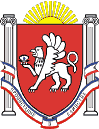 Администрация Новоандреевского сельского поселенияНовоандреевского района Республики Крым_____________________________________________________________________________ПОСТАНОВЛЕНИЕ20 июля 2016 года 			             № 80 			                  с. НовоандреевкаО подготовке генерального планаи правил землепользования и застройки Новоандреевского сельского поселения Симферопольского района Республики Крым Руководствуясь ст.24 Градостроительного кодекса Российской Федерации, Федеральным законом от 06.10.2013 №131-ФЗ «Об общих принципах организации местного самоуправления в Российской Федерации», Законом Республики Крым от 02.08.2014 №54-ЗРК «Об основах местного самоуправления в Республике Крым», постановлением Совета министров Республики Крым от 04 июля 2016 №317 «О внесении изменений в постановление Совета министров Республики Крым от 29 июня 2015 года № 363 «О вопросах реализации мероприятий федеральной целевой программы  «Социально-экономическое  развитие  Республики  Крым  и г. Севастополя до 2020 года», уставом муниципального образования Новоандреевское сельское поселение Симферопольского района Республики Крым» Администрация Новоандреевского сельского поселения ПОСТАНОВЛЯЕТ:1. Принять решение о подготовке генерального плана и правил землепользования и застройки Новоандреевского сельского поселения Симферопольского района Республики Крым.2.	Установить срок разработки генерального плана и правил землепользования и застройки Новоандреевского сельского поселения Симферопольского района Республики Крым сельского поселения до 31 декабря 2017 года.3. Обнародовать настоящее постановление путем вывешивания его на    информационном стенде  администрации  Новоандреевского сельского поселения (первый этаж здания администрации  Новоандреевского сельского поселения, расположенного по адресу: Симферопольский район, село Новоандреевка, ул. Победы, 36), а также  разместить его на официальном сайте Новоандреевского сельского поселения (новоандреевка.рф).4. Контроль за исполнением настоящего постановления оставляю за собой.Председатель Новоандреевского сельского совета – глава администрации Новоандреевского сельского поселения                                            В.Ю. Вайсбейн